الإسم : عمرomar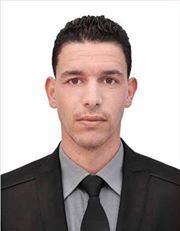 اللقب : رميليremiliتاريخومكانالميلاد : 04/09/1988 ولايةالبويرة - الجزائرالهاتف : 00213550407231البريد الإلكتروني :omar_judo1@hotmail.comالحالة العائلية : أعزب -  شهادة الباكالوريا ، تسيير و اقتصاد. - شهادة ليسانس علوم و تقنيات النشاطات البدنية و الرياضية– تخصص تدريب رياضي جامعة البويرة - الجزائر- شهادة ماستر علوم و تقنيات النشاطات البدنية و الرياضية.تخصص تدريب رياضي جامعة البويرة - الجزائر- شهادةمربي رياضة درجة أولى تخصص رياضة الجيدو- المعهد العالي لعلوم وتكنولوجيا الرياضة – عين البنيان - الجزائر .- مشاركات في مؤتمرات دولية ووطنية بمواضيع بحثية في المجال الرياضي .- شهادة مشاركة جائزة دراسا لعلوم الرياضة الامارات العربية المتحدة ._ شهادة من الاكاديمية الدولية للتدريب و تطوير القادة في التخطيط الاستراتيجي الشخصي .- شهادةحكموطنيفيرياضةالجيدوا .- شهادة أداء مهام بحث و دراسات ،المعهد الوطني لتكوين مستخدمي التربية الوطنية.- شهادة تربص في الاعلام الالي .-  مدرب رياضة الجيدوا لمدة ثلاث سنوات .- مراسل للإذاعة الجهوية بالبويرة سابقا .- كاتب صحفي في جريدة التحرير الجزائرية .